 Ц1АДАСА  Х1АМЗАТИЛ 140- СОН БАЯЛДА ХУРХУН ГЬАБУРАБ КОНФЕРЕНЦИЯ.
 	х1адурана ва гьабуна – Омарова З. А.
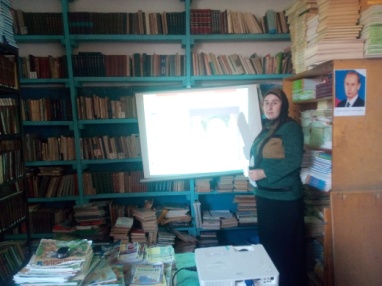 Ц1адаса Х1амзатил г1умру ва х1аракатчилъи.
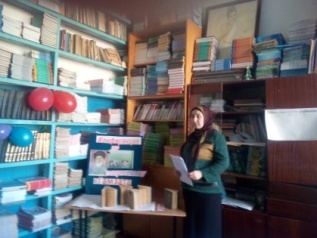 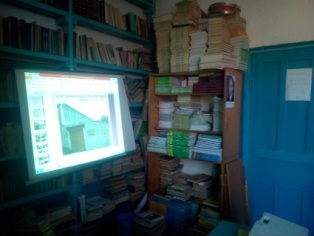 Ц1адаса Х1амзатил 1-себ кеч1 «Г1алибегил гьве»
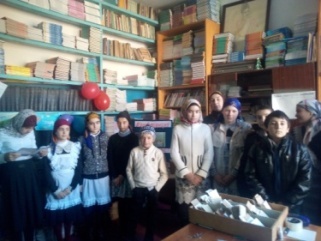 Дир Ват1ан.
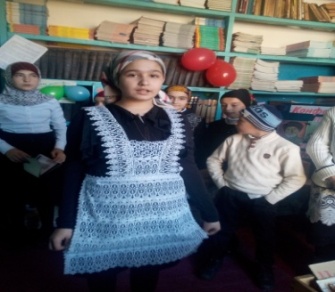 Ч1агоял т1угьдул. Пушкин гьавун. Эмен-вас.  Дагъистаналъул героял.
   
 
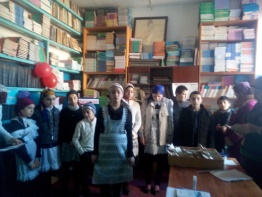 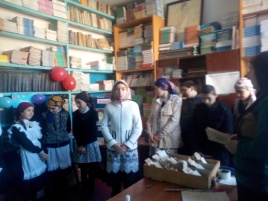 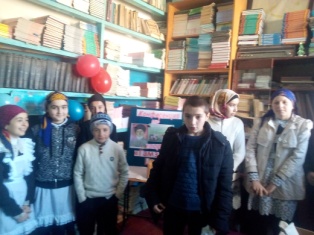 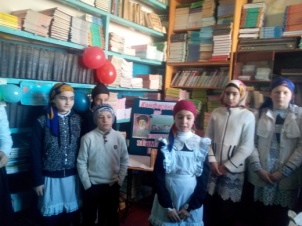 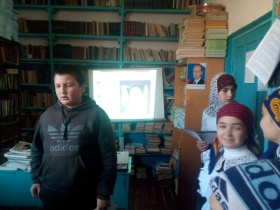 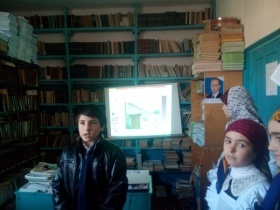 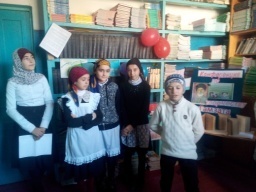 Хадубраг1и
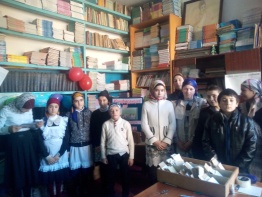 